Powiatowy Urząd Pracy w Węgrowie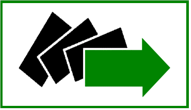 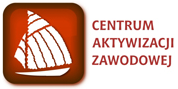 ul. Piłsudskiego 23, 07-100 Węgrów
tel. 25 792-37-57,  25 792-02-70, tel./fax 25 792-25-42http://wegrow.praca.gov.pl, e-mail: wawe@praca.gov.plZałącznik nr 1 do wniosku o zawarcie umowy o zorganizowanie stażu dla 1 osoby bezrobotnejPROGRAM STAŻU( w 3 egzemplarzach) Nazwa zawodu zgodnie z klasyfikacją zawodów i specjalności: …..…………………………………………………………………………………………………………………………………………………....Nazwa stanowiska pracy: ………………………………………………………………………………………………………….........Miejsce i adres odbywania stażu: ……………………………………………………………………………………………….......Godziny pracy: ………………………………………………………………………………………………………………………….........Proponuję opis zadań jakie będą wykonywane przez osobę bezrobotną podczas stażu:Rodzaj uzyskanych kwalifikacji lub umiejętności  zawodowych po ukończeniu stażu ……………………………………………………………………………………………………………………………………………….........…. Dane opiekuna: Imię i nazwisko ……………………………………………………………………………………………………………...........Tel. ……………………………………………….    wykształcenie ……………………………………..……………...........Stanowisko …………………………………………………………………………………………………………………............Sposób potwierdzenia nabytych kwalifikacji lub umiejętności zawodowych: opinia pracodawcy
i sprawozdanie z przebiegu stażu.Strony zgodnie oświadczają, iż realizacja programu stażu, umożliwi bezrobotnym samodzielne wykonywanie pracy w w/w zawodzie po zakończeniu stażu.Akceptuję:…………………………………………………..                                              ……………………………………………… ( podpis i pieczęć Dyrektora PUP)                                                   (podpis i pieczęć Organizatora)      Nazwa komórki 
       organizacyjnej         Zakres zadań zawodowych wykonywanych przez bezrobotnego Przeszkolenie BHP i P. Poż.